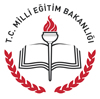 BALIKESİR İL MİLLİ EĞİTİM MÜDÜRLÜĞÜKURUMLAR / OKULLAREN’LER  YARIŞMASI2014–2015BALIKESİRİL MİLLİ EĞİTİM MÜDÜRLÜĞÜ“ EN’LER” YARIŞMASI UYGULAMA ESASLARI Yarışmanın Adı: EN’LER Yarışmanın Sloganı: EL ELE BAŞARIYA  Yarışmayı Düzenleyen: Balıkesir İl Milli Eğitim Müdürlüğü  Yarışmanın Süresi: 2014-2015  Yarışmanın Yasal Dayanağı:Kasım 1999 tarih ve 2506 Sayılı Tebliğler Dergisinde Yayımlanan “Toplam Kalite Yönetimi Uygulama Yönergesi”,24 Haziran 1973 tarih ve 14574 Sayılı Resmi Gazetede Yayımlanan 1739 Sayılı Milli Eğitim Temel Kanunu,12 Ocak 1961 tarih ve 10705 Sayılı Resmi Gazetede Yayımlanan 222 Sayılı İlköğretim ve Eğitim Kanunu, 28 Kasım 1964 tarih ve 11868 Sayılı Resmi Gazetede Yayımlanan Lise ve Orta Okullar Yönetmeliği,18 Kasım 2012 tarih ve 28471 Sayılı Resmi Gazetede Yayımlanan Milli Eğitim Bakanlığı Mili Eğitim Müdürlükleri Yönetmeliği,26 Temmuz 2014 tarih ve 29072 Sayılı Resmi Gazetede Yayımlanan MEB Okul Öncesi ve İlköğretim Kurumları Yönetmeliği,Kasım 1999 tarih ve 2506 Sayılı Tebliğler Dergisinde Yayımlanan MEB Eğitim Bölgeleri ve Eğitim Kurulları Yönergesi,13 Ocak 2005 tarih ve 25699 Sayılı Resmi Gazetede Yayımlanan MEB İlköğretim ve Orta Öğretim Kurumları Sosyal Etkinlikler Yönetmeliği,17 Nisan 2001 tarih ve 24376 sayılı Resmi Gazetede Yayımlanan MEB Rehberlik ve Psikolojik Danışma Hizmetleri Yönetmeliği,09 Şubat 2012 tarih ve 28199 sayılı Resmi Gazetede Yayımlanan MEB Okul –Aile Birliği Yönetmeliği,   17.04.2007 tarih ve 2007/33 sayılı Okul Kantinlerinin Denetimi ve Uyulacak Hijyen      Kuralları hakkındaki genelge   03.08.2006 tarihinde MEB ile Sağlık Bakanlığı arasında imzalanan Beyaz Bayrak İşbirliği      Protokolü   İl Milli Eğitim Müdürlüğü ve Valilik Onayı Yarışmanın Hedef Kitlesi:  Balıkesir il/ilçe merkezinde bulunan Okul ve KurumlarYarışmanın Amacı:Sürekli gelişim ve değişim içerisindeki dünyaya ayak uydurmaya çalışan okullarımızın, çağın gerisinde kalmamak, iyi bir yönetim anlayışı sergilemek, insana ve toplumun değerlerine önem veren bireyler yetiştirmek, bunları yaparken kaynakları en verimli şekilde kullanmak. İstenilen kalite standartlarına ulaşmak.Yarışmanın Ölçütleri:1. Başarı: Kurum/Okulda çalışanların verimi arttırabilmek için iyi başarıyı göstermek zorundalar.

2. Kurum/Okul iklimi: Kurum/ Okul idarecileri ve çalışanları birbiriyle uyumlu olmalılar ve kendilerini bulundukları kurumda/okulda iyi hissetmeliler. Kurum/Okullar tüm vatandaşla açık bulunmalıdır. 
3. Sorumluluk: Okulda/Kurumda yaşanan çatışmalar şiddete başvurulmadan çözümlenmelidir. Çalışanlar, idareciler ve hizmet alanlar birbirlerine saygı göstermeli, değer vermeli ve kurallara uymalıdır. Yurtseverlik, değerlere ve kuruma/okula bağlılık doğal olmalıdır.

4. Hizmet Kalitesi: Çalışanlar ve hizmet alanlar kendi sorumluluklarını bilerek, uygulamaya dönük, yaparak ve yaşayarak öğreneceklerdir. Kurum çalışanları hizmetlerine daha iyi hâle getirmeleri konusunda desteklenecektir.

5. Çok yönlü ilişkiler: Okul/Kurum çalışanları; farklı eğitim, aile ve etnik kökenden hizmet almak üzere gelenlere yapıcı ve dengeleyici olmalıdır.

6. Öğrenen bir kurum olarak okul: Kurum/Okul yöneticileri çalışanları sistemli olarak geliştirilmelidir. Çalışma Programları sürekli düzeltilip sonuçları kontrol edilmelidir.
7.Tutumluluk: Kurum/Okul çalışanlarının hizmet alanlarındaki tüm tükenebilen kaynaklarını yeterli miktarlarda kullanmalıdır.8.Çevre Bilinci: Kurum-/Okul ve çevrenin sağlık temizlik ve hijyen kurallarına uyması
                                                  Yarışmaya Son Başvuru Tarihi: Son başvuru tarihi 17 Nisan 2015 Cuma günüdür.YAPILACAK İŞ VE İŞLEMLERA- İl Milli Eğitim Müdürlüğü tarafından yapılması gereken işler: 1.Yarışma uygulama esaslarının hazırlanması. 2.Yarışma uygulama onayının alınması. 3.Uygulamanın başlatılması. 4.Uygulamanın denetlenmesi. B- İl/İlçe Milli Eğitim Müdürlüğü ve Kurumlar/Okullar tarafından yarışmanın uygulama aşamaları:Yarışmanın İl Milli Eğitim Müdürlüğü tarafından onaylanması ve Valilikten gereken iznin alınmasını takiben; İl/İlçe Milli Eğitim Müdürlüğü tarafından, yarışmanın ölçütleri, bir toplantı ile tüm personele duyurulacaktır.İl/İlçe Milli Eğitim Müdürlüğü bünyesinde kurulan Yarışma Yürütme Kurulu; yarışmanın takibinden sorumlu olacaktır.Yarışmanın yürütülmesi esnasındaki koordinatörlük ve sekretaryalık görevini MEM Strateji Geliştirme Birimi tarafından yürütecektir.Her Kurum/ okulun bünyesinde kurum Müdürü başkanlığında kurulmuş olan Okul /Kurum Yürütme Kurulu yarışmanın takibinden sorumlu olacaktır.Kurum/Okul idaresi tarafından tüm personelin bilgilendirmesinin sağlanması.Değerlendirme ve Saha Ziyaret Ekibi: İl Milli Eğitim Müdürlüğü Tesislerden sorumlu şube müdürü başkanlığında;        Bir Şube Müdürü, iki öğretmen,iki rehber öğretmen Değerlendirme ve Saha Ziyaret Ekibinin Görevleri        • Değerlendirme formu üzerinde gerekli düzenlemeleri yapmak,        • En yüksek puan alan ilk altı okula saha ziyareti yapmak.        • Tespit edilen üç okulu,  ödüllendirmek üzere İl Milli Eğitim Müdürlüğüne sunmak. EKLER:1- Başvuru Formu                2- Değerlendirme Kriterleri